РІШЕННЯвід  28 березня    2018 року №  3244 – МРм. СумиПро внесення змін до рішення Сумської міської ради від 19 червня 2013 року №2479-МР “Про Положення про відділ охорони здоров’я Сумської міської ради”           З метою підвищення рівня медичного обслуговування населення, якості обстежень, діагностики та лікування різних захворювань мешканців м. Суми, впровадження нових підходів щодо організації роботи закладів охорони здоров'я та їх фінансового забезпечення, відповідно до статей 104-108 Цивільного кодексу України, статей 59, 78, 137 Господарського кодексу України,  статей 43, 60 Закону України «Про місцеве самоврядування в Україні», Законів України «Основи законодавства України про охорону здоров'я», «Про державні фінансові гарантії медичного обслуговування населення»,  «Про внесення змін до деяких законодавчих актів України щодо удосконалення законодавства з питань діяльності закладів охорони здоров’я» № 2002-19 від 06.04.2017, постанови Кабінету міністрів України від 27 грудня 2017 року №1094 «Порядок проведення конкурсу на зайняття посади керівника державного, комунального закладу охорони здоров’я», розпорядження Кабінету Міністрів України від 30 листопада 2016 р. № 1013-р «Про схвалення Концепції реформи фінансування системи охорони здоров’я»,, керуючись статтею 25 Закону України “Про місцеве самоврядування в Україні”, Сумська міська рада	                                                        ВИРІШИЛА:Внести зміни до Положення про відділ охорони здоров’я Сумської міської ради, затвердженого рішенням Сумської міської ради від 19 червня 2017 року №2479-МР (зі змінами) згідно додатку до цього рішення.2. Організацію виконання даного рішення покласти на заступника міського голови з питань діяльності виконавчих органів ради Галицького М.О.Секретар Сумської міської ради                                                          А.В. БарановВиконавець: Чумаченко О.Ю.Додатокдо рішення Сумської міської ради “Про внесення змін до рішення Сумської міської ради від 19 червня 2013 року №2479-МР “Про Положення про відділ охорони здоров’я Сумської  міської  ради”від   28 березня 2018 року  № 3244-МРЗміни до Положення про відділ охорони здоров’яСумської міської радиПункт 3.2. Розділу 3. Завдання та функції Відділу доповнити наступними підпунктами:«3.2.29. Організація та проведення конкурсу на зайняття посад керівників комунальних закладів охорони здоров’я у відповідності до діючого законодавства.»Пункт 4.1.  Розділу 4. Права Відділу доповнити підпунктами:«4.1.12.  Видавати наказ про проведення конкурсу на зайняття посад керівників комунальних закладів охорони здоров’я та про призначення переможців конкурсу на посади керівників комунальних закладів охорони здоров’я, у відповідності до діючого законодавства.»Секретар Сумської міської ради                                                          А.В. Баранов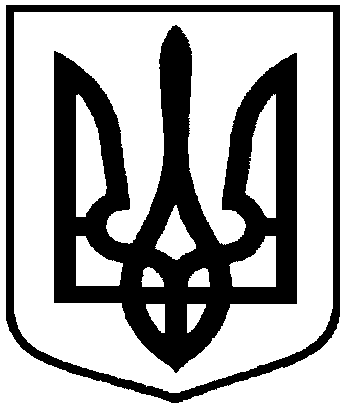 Сумська міська радаСумська міська радаСумська міська радаСумська міська радаVІІ СКЛИКАННЯ XXXVIII СЕСІЯVІІ СКЛИКАННЯ XXXVIII СЕСІЯVІІ СКЛИКАННЯ XXXVIII СЕСІЯVІІ СКЛИКАННЯ XXXVIII СЕСІЯВиконавець: Чумаченко О.Ю.